Absolute ValueEasyNCT4  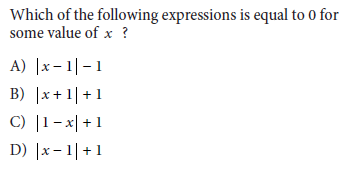 CT6  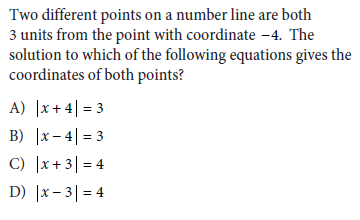 MediumCT1  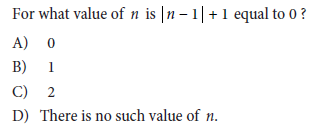 Hard CT4  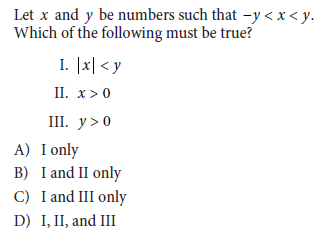 